HIGH-RISK FOLLOW UP CONSENT16.ll continue to refine the draft questionnaire for submission to CDC by April 13th ulation Survey. 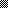 